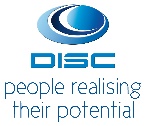 REFERRAL FORM FOR MIDDLESBROUGHHOUSING SUPPORT SERVICESThe Key Project / Support For AllNext Steps: Send by email, post, fax to: 		gateway.referrals@disc-vol.cjsm.net  (secure) gateway.referrals@disc-vol.org.uk (please password protect)    Tel: 01642 211255 Fax: 01642 241860DISC, Ground Floor, Newham House, 96-98 Borough Road, Middlesbrough, TS1 2HJAre you?Are you?Are you?Are you?Are you?Are you?Referral Date:Referral Date:Referral Date:Referral Date: The Applicant The Applicant The Applicant The Applicant The Applicant The ApplicantThe Referral AgencyThe Referral AgencyThe Referral AgencyThe Referral AgencyThe Referral AgencyThe Referral AgencyEligibility Criteria: For referrals to be considered Applicants must:Eligibility Criteria: For referrals to be considered Applicants must:Eligibility Criteria: For referrals to be considered Applicants must:Eligibility Criteria: For referrals to be considered Applicants must:Eligibility Criteria: For referrals to be considered Applicants must:Eligibility Criteria: For referrals to be considered Applicants must:Eligibility Criteria: For referrals to be considered Applicants must:Eligibility Criteria: For referrals to be considered Applicants must:Eligibility Criteria: For referrals to be considered Applicants must:Eligibility Criteria: For referrals to be considered Applicants must:Eligibility Criteria: For referrals to be considered Applicants must:Eligibility Criteria: For referrals to be considered Applicants must: Live in Middlesbrough Require housing support Live in Middlesbrough Require housing support Live in Middlesbrough Require housing support Live in Middlesbrough Require housing support Live in Middlesbrough Require housing support Be aged 18 or over  Be willing to engage in support Be aged 18 or over  Be willing to engage in support Be aged 18 or over  Be willing to engage in support Be aged 18 or over  Be willing to engage in support Be aged 18 or over  Be willing to engage in support Be aged 18 or over  Be willing to engage in support Be aged 18 or over  Be willing to engage in supportSECTION 1: Referrer Details (if applicable)SECTION 1: Referrer Details (if applicable)SECTION 1: Referrer Details (if applicable)SECTION 1: Referrer Details (if applicable)SECTION 1: Referrer Details (if applicable)SECTION 1: Referrer Details (if applicable)SECTION 1: Referrer Details (if applicable)SECTION 1: Referrer Details (if applicable)SECTION 1: Referrer Details (if applicable)SECTION 1: Referrer Details (if applicable)SECTION 1: Referrer Details (if applicable)SECTION 1: Referrer Details (if applicable)Referral Agency:      	Referral Agency:      	Referral Agency:      	Referral Agency:      	Referral Agency:      	Referral Agency:      	Contact Name:      Contact Name:      Contact Name:      Contact Name:      Contact Name:      Contact Name:      Tel No:      	Tel No:      	Tel No:      	Tel No:      	Tel No:      	Tel No:      	Email:      Email:      Email:      Email:      Email:      Email:      Address:      Address:      Address:      Address:      Address:      Address:      Address:      Address:      Address:      Address:      Address:      Address:      SECTION 2: Applicant DetailsSECTION 2: Applicant DetailsSECTION 2: Applicant DetailsSECTION 2: Applicant DetailsSECTION 2: Applicant DetailsSECTION 2: Applicant DetailsSECTION 2: Applicant DetailsSECTION 2: Applicant DetailsSECTION 2: Applicant DetailsSECTION 2: Applicant DetailsSECTION 2: Applicant DetailsSECTION 2: Applicant DetailsTitleFull NameFull NameM/FM/FM/FM/FDOBRelationshipRelationshipRelationshipNI NoContact No/s:      Contact No/s:      Contact No/s:      Email:      Email:      Email:      Email:      Email:      Email:      Email:      Email:      Email:      Address (or correspondence address if NFA):      Address (or correspondence address if NFA):      Address (or correspondence address if NFA):      Date From:      Tenure:      Name of Landlord:      Date From:      Tenure:      Name of Landlord:      Date From:      Tenure:      Name of Landlord:      Date From:      Tenure:      Name of Landlord:      Date From:      Tenure:      Name of Landlord:      Date From:      Tenure:      Name of Landlord:      Date From:      Tenure:      Name of Landlord:      Date From:      Tenure:      Name of Landlord:      Date From:      Tenure:      Name of Landlord:      Preferred Language:      Interpreter or Signer Required if yes please describe:      Preferred Language:      Interpreter or Signer Required if yes please describe:      Preferred Language:      Interpreter or Signer Required if yes please describe:      Preferred Language:      Interpreter or Signer Required if yes please describe:      Preferred Language:      Interpreter or Signer Required if yes please describe:      Preferred Language:      Interpreter or Signer Required if yes please describe:      Preferred Language:      Interpreter or Signer Required if yes please describe:      Preferred Language:      Interpreter or Signer Required if yes please describe:      Preferred Language:      Interpreter or Signer Required if yes please describe:      Preferred Language:      Interpreter or Signer Required if yes please describe:      Preferred Language:      Interpreter or Signer Required if yes please describe:      Preferred Language:      Interpreter or Signer Required if yes please describe:      Does the Applicant have a local connection to Middlesbrough? 	Yes  No   If yes please give details      Does the Applicant have a local connection to Middlesbrough? 	Yes  No   If yes please give details      Does the Applicant have a local connection to Middlesbrough? 	Yes  No   If yes please give details      Does the Applicant have a local connection to Middlesbrough? 	Yes  No   If yes please give details      Does the Applicant have a local connection to Middlesbrough? 	Yes  No   If yes please give details      Does the Applicant have a local connection to Middlesbrough? 	Yes  No   If yes please give details      Does the Applicant have a local connection to Middlesbrough? 	Yes  No   If yes please give details      Does the Applicant have a local connection to Middlesbrough? 	Yes  No   If yes please give details      Does the Applicant have a local connection to Middlesbrough? 	Yes  No   If yes please give details      Does the Applicant have a local connection to Middlesbrough? 	Yes  No   If yes please give details      Does the Applicant have a local connection to Middlesbrough? 	Yes  No   If yes please give details      Does the Applicant have a local connection to Middlesbrough? 	Yes  No   If yes please give details      How long has the Applicant lived in Middlesbrough?	     	Years	     	MonthsHow long has the Applicant lived in Middlesbrough?	     	Years	     	MonthsHow long has the Applicant lived in Middlesbrough?	     	Years	     	MonthsHow long has the Applicant lived in Middlesbrough?	     	Years	     	MonthsHow long has the Applicant lived in Middlesbrough?	     	Years	     	MonthsHow long has the Applicant lived in Middlesbrough?	     	Years	     	MonthsHow long has the Applicant lived in Middlesbrough?	     	Years	     	MonthsHow long has the Applicant lived in Middlesbrough?	     	Years	     	MonthsHow long has the Applicant lived in Middlesbrough?	     	Years	     	MonthsHow long has the Applicant lived in Middlesbrough?	     	Years	     	MonthsHow long has the Applicant lived in Middlesbrough?	     	Years	     	MonthsHow long has the Applicant lived in Middlesbrough?	     	Years	     	MonthsSECTION 3: Other Support/AgenciesSECTION 3: Other Support/AgenciesSECTION 3: Other Support/AgenciesSECTION 3: Other Support/AgenciesSECTION 3: Other Support/AgenciesSECTION 3: Other Support/AgenciesSECTION 3: Other Support/AgenciesSECTION 3: Other Support/AgenciesSECTION 3: Other Support/AgenciesSECTION 3: Other Support/AgenciesSECTION 3: Other Support/AgenciesSECTION 3: Other Support/AgenciesTypeTypeContact Name and NumberContact Name and NumberTypeTypeTypeTypeTypeContact Name and NumberContact Name and NumberContact Name and Number Family Member Family Member Probation Officer Probation Officer Probation Officer Probation Officer Probation Officer Friend Friend Drug/Alcohol Worker Drug/Alcohol Worker Drug/Alcohol Worker Drug/Alcohol Worker Drug/Alcohol Worker Social Worker Social Worker CPN CPN CPN CPN CPNSECTION 4: Housing History 5 year housing history for anyone over 16 who will be living at the propertySECTION 4: Housing History 5 year housing history for anyone over 16 who will be living at the propertySECTION 4: Housing History 5 year housing history for anyone over 16 who will be living at the propertySECTION 4: Housing History 5 year housing history for anyone over 16 who will be living at the propertySECTION 4: Housing History 5 year housing history for anyone over 16 who will be living at the propertySECTION 4: Housing History 5 year housing history for anyone over 16 who will be living at the propertySECTION 4: Housing History 5 year housing history for anyone over 16 who will be living at the propertySECTION 4: Housing History 5 year housing history for anyone over 16 who will be living at the propertySECTION 4: Housing History 5 year housing history for anyone over 16 who will be living at the propertySECTION 4: Housing History 5 year housing history for anyone over 16 who will be living at the propertySECTION 4: Housing History 5 year housing history for anyone over 16 who will be living at the propertySECTION 4: Housing History 5 year housing history for anyone over 16 who will be living at the propertySECTION 4: Housing History 5 year housing history for anyone over 16 who will be living at the propertySECTION 4: Housing History 5 year housing history for anyone over 16 who will be living at the propertySECTION 4: Housing History 5 year housing history for anyone over 16 who will be living at the propertySECTION 4: Housing History 5 year housing history for anyone over 16 who will be living at the propertyNameAddressAddressAddressStart/End DatesStart/End DatesStart/End DatesStart/End DatesStart/End DatesStart/End DatesStart/End DatesLandlord’s Name / ContactReason for LeavingReason for LeavingReason for LeavingWere they the Tenant?SECTION 5: Support Areas Information must be provided below for each support area selected to determine which DISC service will best suit the Applicant’s needsSECTION 5: Support Areas Information must be provided below for each support area selected to determine which DISC service will best suit the Applicant’s needsSECTION 5: Support Areas Information must be provided below for each support area selected to determine which DISC service will best suit the Applicant’s needsSECTION 5: Support Areas Information must be provided below for each support area selected to determine which DISC service will best suit the Applicant’s needsSECTION 5: Support Areas Information must be provided below for each support area selected to determine which DISC service will best suit the Applicant’s needsSECTION 5: Support Areas Information must be provided below for each support area selected to determine which DISC service will best suit the Applicant’s needsSECTION 5: Support Areas Information must be provided below for each support area selected to determine which DISC service will best suit the Applicant’s needsSECTION 5: Support Areas Information must be provided below for each support area selected to determine which DISC service will best suit the Applicant’s needsSECTION 5: Support Areas Information must be provided below for each support area selected to determine which DISC service will best suit the Applicant’s needsSECTION 5: Support Areas Information must be provided below for each support area selected to determine which DISC service will best suit the Applicant’s needsSECTION 5: Support Areas Information must be provided below for each support area selected to determine which DISC service will best suit the Applicant’s needsSECTION 5: Support Areas Information must be provided below for each support area selected to determine which DISC service will best suit the Applicant’s needsSECTION 5: Support Areas Information must be provided below for each support area selected to determine which DISC service will best suit the Applicant’s needsSECTION 5: Support Areas Information must be provided below for each support area selected to determine which DISC service will best suit the Applicant’s needsSECTION 5: Support Areas Information must be provided below for each support area selected to determine which DISC service will best suit the Applicant’s needsSECTION 5: Support Areas Information must be provided below for each support area selected to determine which DISC service will best suit the Applicant’s needs Claiming benefits / maximising income Debt problems Access to training/ employment/ education Gaining access to other services Parenting or family problems Mental health problems Health and wellbeing Problems with alcohol Problems with drugs Homelessness issues Claiming benefits / maximising income Debt problems Access to training/ employment/ education Gaining access to other services Parenting or family problems Mental health problems Health and wellbeing Problems with alcohol Problems with drugs Homelessness issues Claiming benefits / maximising income Debt problems Access to training/ employment/ education Gaining access to other services Parenting or family problems Mental health problems Health and wellbeing Problems with alcohol Problems with drugs Homelessness issues Claiming benefits / maximising income Debt problems Access to training/ employment/ education Gaining access to other services Parenting or family problems Mental health problems Health and wellbeing Problems with alcohol Problems with drugs Homelessness issues Claiming benefits / maximising income Debt problems Access to training/ employment/ education Gaining access to other services Parenting or family problems Mental health problems Health and wellbeing Problems with alcohol Problems with drugs Homelessness issues Claiming benefits / maximising income Debt problems Access to training/ employment/ education Gaining access to other services Parenting or family problems Mental health problems Health and wellbeing Problems with alcohol Problems with drugs Homelessness issues Claiming benefits / maximising income Debt problems Access to training/ employment/ education Gaining access to other services Parenting or family problems Mental health problems Health and wellbeing Problems with alcohol Problems with drugs Homelessness issues Claiming benefits / maximising income Debt problems Access to training/ employment/ education Gaining access to other services Parenting or family problems Mental health problems Health and wellbeing Problems with alcohol Problems with drugs Homelessness issues Finding suitable accommodation Setting up home/furnishing home Maintaining accommodation Resolving dispute with landlord Daily living skills – shopping, housework etc Reducing anti-social/offending behaviour Personal safety and security Domestic abuse Filling In forms/making phone calls Social skills/behaviour management Finding suitable accommodation Setting up home/furnishing home Maintaining accommodation Resolving dispute with landlord Daily living skills – shopping, housework etc Reducing anti-social/offending behaviour Personal safety and security Domestic abuse Filling In forms/making phone calls Social skills/behaviour management Finding suitable accommodation Setting up home/furnishing home Maintaining accommodation Resolving dispute with landlord Daily living skills – shopping, housework etc Reducing anti-social/offending behaviour Personal safety and security Domestic abuse Filling In forms/making phone calls Social skills/behaviour management Finding suitable accommodation Setting up home/furnishing home Maintaining accommodation Resolving dispute with landlord Daily living skills – shopping, housework etc Reducing anti-social/offending behaviour Personal safety and security Domestic abuse Filling In forms/making phone calls Social skills/behaviour management Finding suitable accommodation Setting up home/furnishing home Maintaining accommodation Resolving dispute with landlord Daily living skills – shopping, housework etc Reducing anti-social/offending behaviour Personal safety and security Domestic abuse Filling In forms/making phone calls Social skills/behaviour management Finding suitable accommodation Setting up home/furnishing home Maintaining accommodation Resolving dispute with landlord Daily living skills – shopping, housework etc Reducing anti-social/offending behaviour Personal safety and security Domestic abuse Filling In forms/making phone calls Social skills/behaviour management Finding suitable accommodation Setting up home/furnishing home Maintaining accommodation Resolving dispute with landlord Daily living skills – shopping, housework etc Reducing anti-social/offending behaviour Personal safety and security Domestic abuse Filling In forms/making phone calls Social skills/behaviour management Finding suitable accommodation Setting up home/furnishing home Maintaining accommodation Resolving dispute with landlord Daily living skills – shopping, housework etc Reducing anti-social/offending behaviour Personal safety and security Domestic abuse Filling In forms/making phone calls Social skills/behaviour managementClaiming benefits / maximising income Must be completed if support area selected aboveClaiming benefits / maximising income Must be completed if support area selected aboveClaiming benefits / maximising income Must be completed if support area selected aboveClaiming benefits / maximising income Must be completed if support area selected aboveClaiming benefits / maximising income Must be completed if support area selected aboveClaiming benefits / maximising income Must be completed if support area selected aboveClaiming benefits / maximising income Must be completed if support area selected aboveClaiming benefits / maximising income Must be completed if support area selected aboveClaiming benefits / maximising income Must be completed if support area selected aboveClaiming benefits / maximising income Must be completed if support area selected aboveClaiming benefits / maximising income Must be completed if support area selected aboveClaiming benefits / maximising income Must be completed if support area selected aboveClaiming benefits / maximising income Must be completed if support area selected aboveClaiming benefits / maximising income Must be completed if support area selected aboveClaiming benefits / maximising income Must be completed if support area selected aboveClaiming benefits / maximising income Must be completed if support area selected aboveIs the Applicant receiving any benefits?	Yes  No   If yes please give details of which benefits      Is the Applicant receiving any benefits?	Yes  No   If yes please give details of which benefits      Is the Applicant receiving any benefits?	Yes  No   If yes please give details of which benefits      Is the Applicant receiving any benefits?	Yes  No   If yes please give details of which benefits      Is the Applicant receiving any benefits?	Yes  No   If yes please give details of which benefits      Is the Applicant receiving any benefits?	Yes  No   If yes please give details of which benefits      Is the Applicant receiving any benefits?	Yes  No   If yes please give details of which benefits      Is the Applicant receiving any benefits?	Yes  No   If yes please give details of which benefits      Is the Applicant receiving any benefits?	Yes  No   If yes please give details of which benefits      Is the Applicant receiving any benefits?	Yes  No   If yes please give details of which benefits      Is the Applicant receiving any benefits?	Yes  No   If yes please give details of which benefits      Is the Applicant receiving any benefits?	Yes  No   If yes please give details of which benefits      Is the Applicant receiving any benefits?	Yes  No   If yes please give details of which benefits      Is the Applicant receiving any benefits?	Yes  No   If yes please give details of which benefits      Is the Applicant receiving any benefits?	Yes  No   If yes please give details of which benefits      Is the Applicant receiving any benefits?	Yes  No   If yes please give details of which benefits      Is the Applicant eligible for / in receipt of a Personal Budget? 	Yes  No   If yes please give details      Is the Applicant eligible for / in receipt of a Personal Budget? 	Yes  No   If yes please give details      Is the Applicant eligible for / in receipt of a Personal Budget? 	Yes  No   If yes please give details      Is the Applicant eligible for / in receipt of a Personal Budget? 	Yes  No   If yes please give details      Is the Applicant eligible for / in receipt of a Personal Budget? 	Yes  No   If yes please give details      Is the Applicant eligible for / in receipt of a Personal Budget? 	Yes  No   If yes please give details      Is the Applicant eligible for / in receipt of a Personal Budget? 	Yes  No   If yes please give details      Is the Applicant eligible for / in receipt of a Personal Budget? 	Yes  No   If yes please give details      Is the Applicant eligible for / in receipt of a Personal Budget? 	Yes  No   If yes please give details      Is the Applicant eligible for / in receipt of a Personal Budget? 	Yes  No   If yes please give details      Is the Applicant eligible for / in receipt of a Personal Budget? 	Yes  No   If yes please give details      Is the Applicant eligible for / in receipt of a Personal Budget? 	Yes  No   If yes please give details      Is the Applicant eligible for / in receipt of a Personal Budget? 	Yes  No   If yes please give details      Is the Applicant eligible for / in receipt of a Personal Budget? 	Yes  No   If yes please give details      Is the Applicant eligible for / in receipt of a Personal Budget? 	Yes  No   If yes please give details      Is the Applicant eligible for / in receipt of a Personal Budget? 	Yes  No   If yes please give details      Problems with alcohol / drugs Must be completed if support area selected aboveProblems with alcohol / drugs Must be completed if support area selected aboveProblems with alcohol / drugs Must be completed if support area selected aboveProblems with alcohol / drugs Must be completed if support area selected aboveProblems with alcohol / drugs Must be completed if support area selected aboveProblems with alcohol / drugs Must be completed if support area selected aboveProblems with alcohol / drugs Must be completed if support area selected aboveProblems with alcohol / drugs Must be completed if support area selected aboveProblems with alcohol / drugs Must be completed if support area selected aboveProblems with alcohol / drugs Must be completed if support area selected aboveProblems with alcohol / drugs Must be completed if support area selected aboveProblems with alcohol / drugs Must be completed if support area selected aboveProblems with alcohol / drugs Must be completed if support area selected aboveProblems with alcohol / drugs Must be completed if support area selected aboveProblems with alcohol / drugs Must be completed if support area selected aboveProblems with alcohol / drugs Must be completed if support area selected abovePlease give details of alcohol / drug use:      Please give details of alcohol / drug use:      Please give details of alcohol / drug use:      Please give details of alcohol / drug use:      Please give details of alcohol / drug use:      Please give details of alcohol / drug use:      Please give details of alcohol / drug use:      Please give details of alcohol / drug use:      Please give details of alcohol / drug use:      Please give details of alcohol / drug use:      Please give details of alcohol / drug use:      Please give details of alcohol / drug use:      Please give details of alcohol / drug use:      Please give details of alcohol / drug use:      Please give details of alcohol / drug use:      Please give details of alcohol / drug use:      Is the Applicant engaged with an alcohol / drugs support provider? 	Yes  No   If yes please give details:      Is the Applicant engaged with an alcohol / drugs support provider? 	Yes  No   If yes please give details:      Is the Applicant engaged with an alcohol / drugs support provider? 	Yes  No   If yes please give details:      Is the Applicant engaged with an alcohol / drugs support provider? 	Yes  No   If yes please give details:      Is the Applicant engaged with an alcohol / drugs support provider? 	Yes  No   If yes please give details:      Is the Applicant engaged with an alcohol / drugs support provider? 	Yes  No   If yes please give details:      Is the Applicant engaged with an alcohol / drugs support provider? 	Yes  No   If yes please give details:      Is the Applicant engaged with an alcohol / drugs support provider? 	Yes  No   If yes please give details:      Is the Applicant engaged with an alcohol / drugs support provider? 	Yes  No   If yes please give details:      Is the Applicant engaged with an alcohol / drugs support provider? 	Yes  No   If yes please give details:      Is the Applicant engaged with an alcohol / drugs support provider? 	Yes  No   If yes please give details:      Is the Applicant engaged with an alcohol / drugs support provider? 	Yes  No   If yes please give details:      Is the Applicant engaged with an alcohol / drugs support provider? 	Yes  No   If yes please give details:      Is the Applicant engaged with an alcohol / drugs support provider? 	Yes  No   If yes please give details:      Is the Applicant engaged with an alcohol / drugs support provider? 	Yes  No   If yes please give details:      Is the Applicant engaged with an alcohol / drugs support provider? 	Yes  No   If yes please give details:      Finding suitable accommodation Must be completed if support area selected aboveFinding suitable accommodation Must be completed if support area selected aboveFinding suitable accommodation Must be completed if support area selected aboveFinding suitable accommodation Must be completed if support area selected aboveFinding suitable accommodation Must be completed if support area selected aboveFinding suitable accommodation Must be completed if support area selected aboveFinding suitable accommodation Must be completed if support area selected aboveFinding suitable accommodation Must be completed if support area selected aboveFinding suitable accommodation Must be completed if support area selected aboveFinding suitable accommodation Must be completed if support area selected aboveFinding suitable accommodation Must be completed if support area selected aboveFinding suitable accommodation Must be completed if support area selected aboveFinding suitable accommodation Must be completed if support area selected aboveFinding suitable accommodation Must be completed if support area selected aboveFinding suitable accommodation Must be completed if support area selected aboveFinding suitable accommodation Must be completed if support area selected aboveIf accommodation is required, has a COMPASS application been completed? 	Yes  No   If yes please state band or reason for refusal and reference number      If accommodation is required, has a COMPASS application been completed? 	Yes  No   If yes please state band or reason for refusal and reference number      If accommodation is required, has a COMPASS application been completed? 	Yes  No   If yes please state band or reason for refusal and reference number      If accommodation is required, has a COMPASS application been completed? 	Yes  No   If yes please state band or reason for refusal and reference number      If accommodation is required, has a COMPASS application been completed? 	Yes  No   If yes please state band or reason for refusal and reference number      If accommodation is required, has a COMPASS application been completed? 	Yes  No   If yes please state band or reason for refusal and reference number      If accommodation is required, has a COMPASS application been completed? 	Yes  No   If yes please state band or reason for refusal and reference number      If accommodation is required, has a COMPASS application been completed? 	Yes  No   If yes please state band or reason for refusal and reference number      If accommodation is required, has a COMPASS application been completed? 	Yes  No   If yes please state band or reason for refusal and reference number      If accommodation is required, has a COMPASS application been completed? 	Yes  No   If yes please state band or reason for refusal and reference number      If accommodation is required, has a COMPASS application been completed? 	Yes  No   If yes please state band or reason for refusal and reference number      If accommodation is required, has a COMPASS application been completed? 	Yes  No   If yes please state band or reason for refusal and reference number      If accommodation is required, has a COMPASS application been completed? 	Yes  No   If yes please state band or reason for refusal and reference number      If accommodation is required, has a COMPASS application been completed? 	Yes  No   If yes please state band or reason for refusal and reference number      If accommodation is required, has a COMPASS application been completed? 	Yes  No   If yes please state band or reason for refusal and reference number      If accommodation is required, has a COMPASS application been completed? 	Yes  No   If yes please state band or reason for refusal and reference number      Does the Applicant need support to access a Rent Deposit Bond?	Yes  No If yes please give details:      Does the Applicant need support to access a Rent Deposit Bond?	Yes  No If yes please give details:      Does the Applicant need support to access a Rent Deposit Bond?	Yes  No If yes please give details:      Does the Applicant need support to access a Rent Deposit Bond?	Yes  No If yes please give details:      Does the Applicant need support to access a Rent Deposit Bond?	Yes  No If yes please give details:      Does the Applicant need support to access a Rent Deposit Bond?	Yes  No If yes please give details:      Does the Applicant need support to access a Rent Deposit Bond?	Yes  No If yes please give details:      Does the Applicant need support to access a Rent Deposit Bond?	Yes  No If yes please give details:      Does the Applicant need support to access a Rent Deposit Bond?	Yes  No If yes please give details:      Does the Applicant need support to access a Rent Deposit Bond?	Yes  No If yes please give details:      Does the Applicant need support to access a Rent Deposit Bond?	Yes  No If yes please give details:      Does the Applicant need support to access a Rent Deposit Bond?	Yes  No If yes please give details:      Does the Applicant need support to access a Rent Deposit Bond?	Yes  No If yes please give details:      Does the Applicant need support to access a Rent Deposit Bond?	Yes  No If yes please give details:      Does the Applicant need support to access a Rent Deposit Bond?	Yes  No If yes please give details:      Does the Applicant need support to access a Rent Deposit Bond?	Yes  No If yes please give details:      Is anyone in the household pregnant?	Yes  No If yes please give details:      Is anyone in the household pregnant?	Yes  No If yes please give details:      Is anyone in the household pregnant?	Yes  No If yes please give details:      Is anyone in the household pregnant?	Yes  No If yes please give details:      Is anyone in the household pregnant?	Yes  No If yes please give details:      Is anyone in the household pregnant?	Yes  No If yes please give details:      Is anyone in the household pregnant?	Yes  No If yes please give details:      Is anyone in the household pregnant?	Yes  No If yes please give details:      Is anyone in the household pregnant?	Yes  No If yes please give details:      Is anyone in the household pregnant?	Yes  No If yes please give details:      Is anyone in the household pregnant?	Yes  No If yes please give details:      Is anyone in the household pregnant?	Yes  No If yes please give details:      Is anyone in the household pregnant?	Yes  No If yes please give details:      Is anyone in the household pregnant?	Yes  No If yes please give details:      Is anyone in the household pregnant?	Yes  No If yes please give details:      Is anyone in the household pregnant?	Yes  No If yes please give details:      Does anyone in the household use a wheelchair or have a disability? 	Yes  No   If yes please give details:      Does anyone in the household use a wheelchair or have a disability? 	Yes  No   If yes please give details:      Does anyone in the household use a wheelchair or have a disability? 	Yes  No   If yes please give details:      Does anyone in the household use a wheelchair or have a disability? 	Yes  No   If yes please give details:      Does anyone in the household use a wheelchair or have a disability? 	Yes  No   If yes please give details:      Does anyone in the household use a wheelchair or have a disability? 	Yes  No   If yes please give details:      Does anyone in the household use a wheelchair or have a disability? 	Yes  No   If yes please give details:      Does anyone in the household use a wheelchair or have a disability? 	Yes  No   If yes please give details:      Does anyone in the household use a wheelchair or have a disability? 	Yes  No   If yes please give details:      Does anyone in the household use a wheelchair or have a disability? 	Yes  No   If yes please give details:      Does anyone in the household use a wheelchair or have a disability? 	Yes  No   If yes please give details:      Does anyone in the household use a wheelchair or have a disability? 	Yes  No   If yes please give details:      Does anyone in the household use a wheelchair or have a disability? 	Yes  No   If yes please give details:      Does anyone in the household use a wheelchair or have a disability? 	Yes  No   If yes please give details:      Does anyone in the household use a wheelchair or have a disability? 	Yes  No   If yes please give details:      Does anyone in the household use a wheelchair or have a disability? 	Yes  No   If yes please give details:      Has the Applicant received any tenancy education?	Yes  No   If yes, please give details:      Has the Applicant received any tenancy education?	Yes  No   If yes, please give details:      Has the Applicant received any tenancy education?	Yes  No   If yes, please give details:      Has the Applicant received any tenancy education?	Yes  No   If yes, please give details:      Has the Applicant received any tenancy education?	Yes  No   If yes, please give details:      Has the Applicant received any tenancy education?	Yes  No   If yes, please give details:      Has the Applicant received any tenancy education?	Yes  No   If yes, please give details:      Has the Applicant received any tenancy education?	Yes  No   If yes, please give details:      Has the Applicant received any tenancy education?	Yes  No   If yes, please give details:      Has the Applicant received any tenancy education?	Yes  No   If yes, please give details:      Has the Applicant received any tenancy education?	Yes  No   If yes, please give details:      Has the Applicant received any tenancy education?	Yes  No   If yes, please give details:      Has the Applicant received any tenancy education?	Yes  No   If yes, please give details:      Has the Applicant received any tenancy education?	Yes  No   If yes, please give details:      Has the Applicant received any tenancy education?	Yes  No   If yes, please give details:      Has the Applicant received any tenancy education?	Yes  No   If yes, please give details:      Has the Applicant been threatened with homelessness? 	Yes  No   If yes please give details      Has the Applicant been threatened with homelessness? 	Yes  No   If yes please give details      Has the Applicant been threatened with homelessness? 	Yes  No   If yes please give details      Has the Applicant been threatened with homelessness? 	Yes  No   If yes please give details      Has the Applicant been threatened with homelessness? 	Yes  No   If yes please give details      Has the Applicant been threatened with homelessness? 	Yes  No   If yes please give details      Has the Applicant been threatened with homelessness? 	Yes  No   If yes please give details      Has the Applicant been threatened with homelessness? 	Yes  No   If yes please give details      Has the Applicant been threatened with homelessness? 	Yes  No   If yes please give details      Has the Applicant been threatened with homelessness? 	Yes  No   If yes please give details      Has the Applicant been threatened with homelessness? 	Yes  No   If yes please give details      Has the Applicant been threatened with homelessness? 	Yes  No   If yes please give details      Has the Applicant been threatened with homelessness? 	Yes  No   If yes please give details      Has the Applicant been threatened with homelessness? 	Yes  No   If yes please give details      Has the Applicant been threatened with homelessness? 	Yes  No   If yes please give details      Has the Applicant been threatened with homelessness? 	Yes  No   If yes please give details      Reducing ant-social / offending behaviour Must be completed if support area selected aboveReducing ant-social / offending behaviour Must be completed if support area selected aboveReducing ant-social / offending behaviour Must be completed if support area selected aboveReducing ant-social / offending behaviour Must be completed if support area selected aboveReducing ant-social / offending behaviour Must be completed if support area selected aboveReducing ant-social / offending behaviour Must be completed if support area selected aboveReducing ant-social / offending behaviour Must be completed if support area selected aboveReducing ant-social / offending behaviour Must be completed if support area selected aboveReducing ant-social / offending behaviour Must be completed if support area selected aboveReducing ant-social / offending behaviour Must be completed if support area selected aboveReducing ant-social / offending behaviour Must be completed if support area selected aboveReducing ant-social / offending behaviour Must be completed if support area selected aboveReducing ant-social / offending behaviour Must be completed if support area selected aboveReducing ant-social / offending behaviour Must be completed if support area selected aboveReducing ant-social / offending behaviour Must be completed if support area selected aboveReducing ant-social / offending behaviour Must be completed if support area selected aboveDoes any household member have an Anti Social Behaviour Order/ Injunction (ASBO/ ASBI), Criminal ASBO, Acceptable Behaviour Contract (ABC), or any other court order?	Yes  No   If yes please give details      Does any household member have an Anti Social Behaviour Order/ Injunction (ASBO/ ASBI), Criminal ASBO, Acceptable Behaviour Contract (ABC), or any other court order?	Yes  No   If yes please give details      Does any household member have an Anti Social Behaviour Order/ Injunction (ASBO/ ASBI), Criminal ASBO, Acceptable Behaviour Contract (ABC), or any other court order?	Yes  No   If yes please give details      Does any household member have an Anti Social Behaviour Order/ Injunction (ASBO/ ASBI), Criminal ASBO, Acceptable Behaviour Contract (ABC), or any other court order?	Yes  No   If yes please give details      Does any household member have an Anti Social Behaviour Order/ Injunction (ASBO/ ASBI), Criminal ASBO, Acceptable Behaviour Contract (ABC), or any other court order?	Yes  No   If yes please give details      Does any household member have an Anti Social Behaviour Order/ Injunction (ASBO/ ASBI), Criminal ASBO, Acceptable Behaviour Contract (ABC), or any other court order?	Yes  No   If yes please give details      Does any household member have an Anti Social Behaviour Order/ Injunction (ASBO/ ASBI), Criminal ASBO, Acceptable Behaviour Contract (ABC), or any other court order?	Yes  No   If yes please give details      Does any household member have an Anti Social Behaviour Order/ Injunction (ASBO/ ASBI), Criminal ASBO, Acceptable Behaviour Contract (ABC), or any other court order?	Yes  No   If yes please give details      Does any household member have an Anti Social Behaviour Order/ Injunction (ASBO/ ASBI), Criminal ASBO, Acceptable Behaviour Contract (ABC), or any other court order?	Yes  No   If yes please give details      Does any household member have an Anti Social Behaviour Order/ Injunction (ASBO/ ASBI), Criminal ASBO, Acceptable Behaviour Contract (ABC), or any other court order?	Yes  No   If yes please give details      Does any household member have an Anti Social Behaviour Order/ Injunction (ASBO/ ASBI), Criminal ASBO, Acceptable Behaviour Contract (ABC), or any other court order?	Yes  No   If yes please give details      Does any household member have an Anti Social Behaviour Order/ Injunction (ASBO/ ASBI), Criminal ASBO, Acceptable Behaviour Contract (ABC), or any other court order?	Yes  No   If yes please give details      Does any household member have an Anti Social Behaviour Order/ Injunction (ASBO/ ASBI), Criminal ASBO, Acceptable Behaviour Contract (ABC), or any other court order?	Yes  No   If yes please give details      Does any household member have an Anti Social Behaviour Order/ Injunction (ASBO/ ASBI), Criminal ASBO, Acceptable Behaviour Contract (ABC), or any other court order?	Yes  No   If yes please give details      Does any household member have an Anti Social Behaviour Order/ Injunction (ASBO/ ASBI), Criminal ASBO, Acceptable Behaviour Contract (ABC), or any other court order?	Yes  No   If yes please give details      Does any household member have an Anti Social Behaviour Order/ Injunction (ASBO/ ASBI), Criminal ASBO, Acceptable Behaviour Contract (ABC), or any other court order?	Yes  No   If yes please give details      Does anyone in the household have any criminal convictions?	Yes  No   If yes please give details      Does anyone in the household have any criminal convictions?	Yes  No   If yes please give details      Does anyone in the household have any criminal convictions?	Yes  No   If yes please give details      Does anyone in the household have any criminal convictions?	Yes  No   If yes please give details      Does anyone in the household have any criminal convictions?	Yes  No   If yes please give details      Does anyone in the household have any criminal convictions?	Yes  No   If yes please give details      Does anyone in the household have any criminal convictions?	Yes  No   If yes please give details      Does anyone in the household have any criminal convictions?	Yes  No   If yes please give details      Does anyone in the household have any criminal convictions?	Yes  No   If yes please give details      Does anyone in the household have any criminal convictions?	Yes  No   If yes please give details      Does anyone in the household have any criminal convictions?	Yes  No   If yes please give details      Does anyone in the household have any criminal convictions?	Yes  No   If yes please give details      Does anyone in the household have any criminal convictions?	Yes  No   If yes please give details      Does anyone in the household have any criminal convictions?	Yes  No   If yes please give details      Does anyone in the household have any criminal convictions?	Yes  No   If yes please give details      Does anyone in the household have any criminal convictions?	Yes  No   If yes please give details      Has anyone in the household ever been in prison?	Yes  No   If yes please give details/ date of release      Has anyone in the household ever been in prison?	Yes  No   If yes please give details/ date of release      Has anyone in the household ever been in prison?	Yes  No   If yes please give details/ date of release      Has anyone in the household ever been in prison?	Yes  No   If yes please give details/ date of release      Has anyone in the household ever been in prison?	Yes  No   If yes please give details/ date of release      Has anyone in the household ever been in prison?	Yes  No   If yes please give details/ date of release      Has anyone in the household ever been in prison?	Yes  No   If yes please give details/ date of release      Has anyone in the household ever been in prison?	Yes  No   If yes please give details/ date of release      Has anyone in the household ever been in prison?	Yes  No   If yes please give details/ date of release      Has anyone in the household ever been in prison?	Yes  No   If yes please give details/ date of release      Has anyone in the household ever been in prison?	Yes  No   If yes please give details/ date of release      Has anyone in the household ever been in prison?	Yes  No   If yes please give details/ date of release      Has anyone in the household ever been in prison?	Yes  No   If yes please give details/ date of release      Has anyone in the household ever been in prison?	Yes  No   If yes please give details/ date of release      Has anyone in the household ever been in prison?	Yes  No   If yes please give details/ date of release      Has anyone in the household ever been in prison?	Yes  No   If yes please give details/ date of release      Additional information Must be completed for other support areas selected aboveAdditional information Must be completed for other support areas selected aboveAdditional information Must be completed for other support areas selected aboveAdditional information Must be completed for other support areas selected aboveAdditional information Must be completed for other support areas selected aboveAdditional information Must be completed for other support areas selected aboveAdditional information Must be completed for other support areas selected aboveAdditional information Must be completed for other support areas selected aboveAdditional information Must be completed for other support areas selected aboveAdditional information Must be completed for other support areas selected aboveAdditional information Must be completed for other support areas selected aboveAdditional information Must be completed for other support areas selected aboveAdditional information Must be completed for other support areas selected aboveAdditional information Must be completed for other support areas selected aboveAdditional information Must be completed for other support areas selected aboveAdditional information Must be completed for other support areas selected aboveUse this space to provide details of any other support required, priorities or any further information on the support areas above.Use this space to provide details of any other support required, priorities or any further information on the support areas above.Use this space to provide details of any other support required, priorities or any further information on the support areas above.Use this space to provide details of any other support required, priorities or any further information on the support areas above.Use this space to provide details of any other support required, priorities or any further information on the support areas above.Use this space to provide details of any other support required, priorities or any further information on the support areas above.Use this space to provide details of any other support required, priorities or any further information on the support areas above.Use this space to provide details of any other support required, priorities or any further information on the support areas above.Use this space to provide details of any other support required, priorities or any further information on the support areas above.Use this space to provide details of any other support required, priorities or any further information on the support areas above.Use this space to provide details of any other support required, priorities or any further information on the support areas above.Use this space to provide details of any other support required, priorities or any further information on the support areas above.Use this space to provide details of any other support required, priorities or any further information on the support areas above.Use this space to provide details of any other support required, priorities or any further information on the support areas above.Use this space to provide details of any other support required, priorities or any further information on the support areas above.Use this space to provide details of any other support required, priorities or any further information on the support areas above.SECTION 6: Risk Assessment SECTION 6: Risk Assessment SECTION 6: Risk Assessment SECTION 6: Risk Assessment SECTION 6: Risk Assessment SECTION 6: Risk Assessment SECTION 6: Risk Assessment SECTION 6: Risk Assessment SECTION 6: Risk Assessment SECTION 6: Risk Assessment SECTION 6: Risk Assessment SECTION 6: Risk Assessment SECTION 6: Risk Assessment SECTION 6: Risk Assessment SECTION 6: Risk Assessment SECTION 6: Risk Assessment Please use the following definitions to answer the questions:Please use the following definitions to answer the questions:Please use the following definitions to answer the questions:Please use the following definitions to answer the questions:Please use the following definitions to answer the questions:Please use the following definitions to answer the questions:Please use the following definitions to answer the questions:Please use the following definitions to answer the questions:Please use the following definitions to answer the questions:Please use the following definitions to answer the questions:Please use the following definitions to answer the questions:Please use the following definitions to answer the questions:Please use the following definitions to answer the questions:Please use the following definitions to answer the questions:Please use the following definitions to answer the questions:Please use the following definitions to answer the questions:LOWLOWIsolated / occasional instances of non-significant incidents and/or low potential of incidentsIsolated / occasional instances of non-significant incidents and/or low potential of incidentsIsolated / occasional instances of non-significant incidents and/or low potential of incidentsIsolated / occasional instances of non-significant incidents and/or low potential of incidentsIsolated / occasional instances of non-significant incidents and/or low potential of incidentsIsolated / occasional instances of non-significant incidents and/or low potential of incidentsIsolated / occasional instances of non-significant incidents and/or low potential of incidentsIsolated / occasional instances of non-significant incidents and/or low potential of incidentsIsolated / occasional instances of non-significant incidents and/or low potential of incidentsIsolated / occasional instances of non-significant incidents and/or low potential of incidentsIsolated / occasional instances of non-significant incidents and/or low potential of incidentsIsolated / occasional instances of non-significant incidents and/or low potential of incidentsIsolated / occasional instances of non-significant incidents and/or low potential of incidentsIsolated / occasional instances of non-significant incidents and/or low potential of incidentsMEDIUMMEDIUMMore frequent/regular incidents and/or of a more significant natureMore frequent/regular incidents and/or of a more significant natureMore frequent/regular incidents and/or of a more significant natureMore frequent/regular incidents and/or of a more significant natureMore frequent/regular incidents and/or of a more significant natureMore frequent/regular incidents and/or of a more significant natureMore frequent/regular incidents and/or of a more significant natureMore frequent/regular incidents and/or of a more significant natureMore frequent/regular incidents and/or of a more significant natureMore frequent/regular incidents and/or of a more significant natureMore frequent/regular incidents and/or of a more significant natureMore frequent/regular incidents and/or of a more significant natureMore frequent/regular incidents and/or of a more significant natureMore frequent/regular incidents and/or of a more significant natureHIGHHIGHLikely, severe or significantLikely, severe or significantLikely, severe or significantLikely, severe or significantLikely, severe or significantLikely, severe or significantLikely, severe or significantLikely, severe or significantLikely, severe or significantLikely, severe or significantLikely, severe or significantLikely, severe or significantLikely, severe or significantLikely, severe or significantCategoryCategoryCategoryCategoryCategoryLLMMHCommentsCommentsCommentsCommentsCommentsCommentsDoes the applicant have a history / risk of any of the following violent offences/incidents to others:Does the applicant have a history / risk of any of the following violent offences/incidents to others:Does the applicant have a history / risk of any of the following violent offences/incidents to others:Does the applicant have a history / risk of any of the following violent offences/incidents to others:Does the applicant have a history / risk of any of the following violent offences/incidents to others:Does the applicant have a history / risk of any of the following violent offences/incidents to others:Does the applicant have a history / risk of any of the following violent offences/incidents to others:Does the applicant have a history / risk of any of the following violent offences/incidents to others:Does the applicant have a history / risk of any of the following violent offences/incidents to others:Does the applicant have a history / risk of any of the following violent offences/incidents to others:Does the applicant have a history / risk of any of the following violent offences/incidents to others:Does the applicant have a history / risk of any of the following violent offences/incidents to others:Does the applicant have a history / risk of any of the following violent offences/incidents to others:Does the applicant have a history / risk of any of the following violent offences/incidents to others:Does the applicant have a history / risk of any of the following violent offences/incidents to others:Does the applicant have a history / risk of any of the following violent offences/incidents to others:Physical abuse Physical abuse Physical abuse Physical abuse Physical abuse Describe below potential triggers and who is at risk:Describe below potential triggers and who is at risk:Describe below potential triggers and who is at risk:Describe below potential triggers and who is at risk:Describe below potential triggers and who is at risk:Describe below potential triggers and who is at risk:Mental abuseMental abuseMental abuseMental abuseMental abuseDescribe below potential triggers and who is at risk:Describe below potential triggers and who is at risk:Describe below potential triggers and who is at risk:Describe below potential triggers and who is at risk:Describe below potential triggers and who is at risk:Describe below potential triggers and who is at risk:Sexual abuseSexual abuseSexual abuseSexual abuseSexual abuseDescribe below potential triggers and who is at risk:Describe below potential triggers and who is at risk:Describe below potential triggers and who is at risk:Describe below potential triggers and who is at risk:Describe below potential triggers and who is at risk:Describe below potential triggers and who is at risk:Racial abuseRacial abuseRacial abuseRacial abuseRacial abuseDescribe below potential triggers and who is at risk:Describe below potential triggers and who is at risk:Describe below potential triggers and who is at risk:Describe below potential triggers and who is at risk:Describe below potential triggers and who is at risk:Describe below potential triggers and who is at risk:Verbal abuseVerbal abuseVerbal abuseVerbal abuseVerbal abuseDescribe below potential triggers and who is at risk:Describe below potential triggers and who is at risk:Describe below potential triggers and who is at risk:Describe below potential triggers and who is at risk:Describe below potential triggers and who is at risk:Describe below potential triggers and who is at risk:Damage to property/arsonDamage to property/arsonDamage to property/arsonDamage to property/arsonDamage to property/arsonDescribe below potential triggers and who is at risk:Describe below potential triggers and who is at risk:Describe below potential triggers and who is at risk:Describe below potential triggers and who is at risk:Describe below potential triggers and who is at risk:Describe below potential triggers and who is at risk:Is there a history of difficulties regarding previous tenancies?Is there a history of difficulties regarding previous tenancies?Is there a history of difficulties regarding previous tenancies?Is there a history of difficulties regarding previous tenancies?Is there a history of difficulties regarding previous tenancies?Is there a history of difficulties regarding previous tenancies?Is there a history of difficulties regarding previous tenancies?Is there a history of difficulties regarding previous tenancies?Is there a history of difficulties regarding previous tenancies?Is there a history of difficulties regarding previous tenancies?Is there a history of difficulties regarding previous tenancies?Is there a history of difficulties regarding previous tenancies?Is there a history of difficulties regarding previous tenancies?Is there a history of difficulties regarding previous tenancies?Is there a history of difficulties regarding previous tenancies?Is there a history of difficulties regarding previous tenancies?Rent arrearsRent arrearsRent arrearsRent arrearsRent arrearsIf any identified, please give further details:If any identified, please give further details:If any identified, please give further details:If any identified, please give further details:If any identified, please give further details:If any identified, please give further details:Behaviour of friendsBehaviour of friendsBehaviour of friendsBehaviour of friendsBehaviour of friendsIf any identified, please give further details:If any identified, please give further details:If any identified, please give further details:If any identified, please give further details:If any identified, please give further details:If any identified, please give further details:Neighbour disputesNeighbour disputesNeighbour disputesNeighbour disputesNeighbour disputesIf any identified, please give further details:If any identified, please give further details:If any identified, please give further details:If any identified, please give further details:If any identified, please give further details:If any identified, please give further details:Anti-social behaviourAnti-social behaviourAnti-social behaviourAnti-social behaviourAnti-social behaviourIf any identified, please give further details:If any identified, please give further details:If any identified, please give further details:If any identified, please give further details:If any identified, please give further details:If any identified, please give further details:EvictionsEvictionsEvictionsEvictionsEvictionsIf any identified, please give further details:If any identified, please give further details:If any identified, please give further details:If any identified, please give further details:If any identified, please give further details:If any identified, please give further details:HarassmentHarassmentHarassmentHarassmentHarassmentIf any identified, please give further details:If any identified, please give further details:If any identified, please give further details:If any identified, please give further details:If any identified, please give further details:If any identified, please give further details:OtherOtherOtherOtherOtherIf any identified, please give further details:If any identified, please give further details:If any identified, please give further details:If any identified, please give further details:If any identified, please give further details:If any identified, please give further details:Is there a history of or risk from others/client’s vulnerability of any of the following?Is there a history of or risk from others/client’s vulnerability of any of the following?Is there a history of or risk from others/client’s vulnerability of any of the following?Is there a history of or risk from others/client’s vulnerability of any of the following?Is there a history of or risk from others/client’s vulnerability of any of the following?Is there a history of or risk from others/client’s vulnerability of any of the following?Is there a history of or risk from others/client’s vulnerability of any of the following?Is there a history of or risk from others/client’s vulnerability of any of the following?Is there a history of or risk from others/client’s vulnerability of any of the following?Is there a history of or risk from others/client’s vulnerability of any of the following?Is there a history of or risk from others/client’s vulnerability of any of the following?Is there a history of or risk from others/client’s vulnerability of any of the following?Is there a history of or risk from others/client’s vulnerability of any of the following?Is there a history of or risk from others/client’s vulnerability of any of the following?Is there a history of or risk from others/client’s vulnerability of any of the following?Is there a history of or risk from others/client’s vulnerability of any of the following?SuicideSuicideSuicideSuicideSuicideIf any identified, please give further information including triggers, details of incidents etc:If any identified, please give further information including triggers, details of incidents etc:If any identified, please give further information including triggers, details of incidents etc:If any identified, please give further information including triggers, details of incidents etc:If any identified, please give further information including triggers, details of incidents etc:If any identified, please give further information including triggers, details of incidents etc:Self-harmSelf-harmSelf-harmSelf-harmSelf-harmIf any identified, please give further information including triggers, details of incidents etc:If any identified, please give further information including triggers, details of incidents etc:If any identified, please give further information including triggers, details of incidents etc:If any identified, please give further information including triggers, details of incidents etc:If any identified, please give further information including triggers, details of incidents etc:If any identified, please give further information including triggers, details of incidents etc:Accidental overdoseAccidental overdoseAccidental overdoseAccidental overdoseAccidental overdoseIf any identified, please give further information including triggers, details of incidents etc:If any identified, please give further information including triggers, details of incidents etc:If any identified, please give further information including triggers, details of incidents etc:If any identified, please give further information including triggers, details of incidents etc:If any identified, please give further information including triggers, details of incidents etc:If any identified, please give further information including triggers, details of incidents etc:Misuse/non-compliance of medicationMisuse/non-compliance of medicationMisuse/non-compliance of medicationMisuse/non-compliance of medicationMisuse/non-compliance of medicationIf any identified, please give further information including triggers, details of incidents etc:If any identified, please give further information including triggers, details of incidents etc:If any identified, please give further information including triggers, details of incidents etc:If any identified, please give further information including triggers, details of incidents etc:If any identified, please give further information including triggers, details of incidents etc:If any identified, please give further information including triggers, details of incidents etc:Abuse from othersAbuse from othersAbuse from othersAbuse from othersAbuse from othersIf any identified, please give further information including triggers, details of incidents etc:If any identified, please give further information including triggers, details of incidents etc:If any identified, please give further information including triggers, details of incidents etc:If any identified, please give further information including triggers, details of incidents etc:If any identified, please give further information including triggers, details of incidents etc:If any identified, please give further information including triggers, details of incidents etc:VulnerabilityVulnerabilityVulnerabilityVulnerabilityVulnerabilityIf any identified, please give further information including triggers, details of incidents etc:If any identified, please give further information including triggers, details of incidents etc:If any identified, please give further information including triggers, details of incidents etc:If any identified, please give further information including triggers, details of incidents etc:If any identified, please give further information including triggers, details of incidents etc:If any identified, please give further information including triggers, details of incidents etc:Mental health issuesMental health issuesMental health issuesMental health issuesMental health issuesIf any identified, please give further information including triggers, details of incidents etc:If any identified, please give further information including triggers, details of incidents etc:If any identified, please give further information including triggers, details of incidents etc:If any identified, please give further information including triggers, details of incidents etc:If any identified, please give further information including triggers, details of incidents etc:If any identified, please give further information including triggers, details of incidents etc:Substance misuseSubstance misuseSubstance misuseSubstance misuseSubstance misuseIf any identified, please give further information including triggers, details of incidents etc:If any identified, please give further information including triggers, details of incidents etc:If any identified, please give further information including triggers, details of incidents etc:If any identified, please give further information including triggers, details of incidents etc:If any identified, please give further information including triggers, details of incidents etc:If any identified, please give further information including triggers, details of incidents etc:If you are a referral agency, please state how long you have known the Applicant?If you are a referral agency, please state how long you have known the Applicant?If you are a referral agency, please state how long you have known the Applicant?If you are a referral agency, please state how long you have known the Applicant?If you are a referral agency, please state how long you have known the Applicant?If you are a referral agency, please state how long you have known the Applicant?If you are a referral agency, please state how long you have known the Applicant?If you are a referral agency, please state how long you have known the Applicant?If you are a referral agency, please state how long you have known the Applicant?If you are a referral agency, please state how long you have known the Applicant?If you are a referral agency, please state how long you have known the Applicant?If you are a referral agency, please state how long you have known the Applicant?If you are a referral agency, please state how long you have known the Applicant?If you are a referral agency, please state how long you have known the Applicant?If you are a referral agency, please state how long you have known the Applicant?If you are a referral agency, please state how long you have known the Applicant?Is it safe to visit the Applicant at home?  						Yes  No   If no, where is there another safe place?      Is it safe to visit the Applicant at home?  						Yes  No   If no, where is there another safe place?      Is it safe to visit the Applicant at home?  						Yes  No   If no, where is there another safe place?      Is it safe to visit the Applicant at home?  						Yes  No   If no, where is there another safe place?      Is it safe to visit the Applicant at home?  						Yes  No   If no, where is there another safe place?      Is it safe to visit the Applicant at home?  						Yes  No   If no, where is there another safe place?      Is it safe to visit the Applicant at home?  						Yes  No   If no, where is there another safe place?      Is it safe to visit the Applicant at home?  						Yes  No   If no, where is there another safe place?      Is it safe to visit the Applicant at home?  						Yes  No   If no, where is there another safe place?      Is it safe to visit the Applicant at home?  						Yes  No   If no, where is there another safe place?      Is it safe to visit the Applicant at home?  						Yes  No   If no, where is there another safe place?      Is it safe to visit the Applicant at home?  						Yes  No   If no, where is there another safe place?      Is it safe to visit the Applicant at home?  						Yes  No   If no, where is there another safe place?      Is it safe to visit the Applicant at home?  						Yes  No   If no, where is there another safe place?      Is it safe to visit the Applicant at home?  						Yes  No   If no, where is there another safe place?      Is it safe to visit the Applicant at home?  						Yes  No   If no, where is there another safe place?      Are there any known associates that may present a risk to lone workers? 		Yes  No   If yes, please give details      Are there any known associates that may present a risk to lone workers? 		Yes  No   If yes, please give details      Are there any known associates that may present a risk to lone workers? 		Yes  No   If yes, please give details      Are there any known associates that may present a risk to lone workers? 		Yes  No   If yes, please give details      Are there any known associates that may present a risk to lone workers? 		Yes  No   If yes, please give details      Are there any known associates that may present a risk to lone workers? 		Yes  No   If yes, please give details      Are there any known associates that may present a risk to lone workers? 		Yes  No   If yes, please give details      Are there any known associates that may present a risk to lone workers? 		Yes  No   If yes, please give details      Are there any known associates that may present a risk to lone workers? 		Yes  No   If yes, please give details      Are there any known associates that may present a risk to lone workers? 		Yes  No   If yes, please give details      Are there any known associates that may present a risk to lone workers? 		Yes  No   If yes, please give details      Are there any known associates that may present a risk to lone workers? 		Yes  No   If yes, please give details      Are there any known associates that may present a risk to lone workers? 		Yes  No   If yes, please give details      Are there any known associates that may present a risk to lone workers? 		Yes  No   If yes, please give details      Are there any known associates that may present a risk to lone workers? 		Yes  No   If yes, please give details      Are there any known associates that may present a risk to lone workers? 		Yes  No   If yes, please give details      Has the applicant ever been subject to MAPPA or MARAC? 				Yes  No   If yes please give detailsHas the applicant ever been subject to MAPPA or MARAC? 				Yes  No   If yes please give detailsHas the applicant ever been subject to MAPPA or MARAC? 				Yes  No   If yes please give detailsHas the applicant ever been subject to MAPPA or MARAC? 				Yes  No   If yes please give detailsHas the applicant ever been subject to MAPPA or MARAC? 				Yes  No   If yes please give detailsHas the applicant ever been subject to MAPPA or MARAC? 				Yes  No   If yes please give detailsHas the applicant ever been subject to MAPPA or MARAC? 				Yes  No   If yes please give detailsHas the applicant ever been subject to MAPPA or MARAC? 				Yes  No   If yes please give detailsHas the applicant ever been subject to MAPPA or MARAC? 				Yes  No   If yes please give detailsHas the applicant ever been subject to MAPPA or MARAC? 				Yes  No   If yes please give detailsHas the applicant ever been subject to MAPPA or MARAC? 				Yes  No   If yes please give detailsHas the applicant ever been subject to MAPPA or MARAC? 				Yes  No   If yes please give detailsHas the applicant ever been subject to MAPPA or MARAC? 				Yes  No   If yes please give detailsHas the applicant ever been subject to MAPPA or MARAC? 				Yes  No   If yes please give detailsHas the applicant ever been subject to MAPPA or MARAC? 				Yes  No   If yes please give detailsHas the applicant ever been subject to MAPPA or MARAC? 				Yes  No   If yes please give detailsHas the Applicant ever been refused support?  						Yes  No   If yes, please state why?      Has the Applicant ever been refused support?  						Yes  No   If yes, please state why?      Has the Applicant ever been refused support?  						Yes  No   If yes, please state why?      Has the Applicant ever been refused support?  						Yes  No   If yes, please state why?      Has the Applicant ever been refused support?  						Yes  No   If yes, please state why?      Has the Applicant ever been refused support?  						Yes  No   If yes, please state why?      Has the Applicant ever been refused support?  						Yes  No   If yes, please state why?      Has the Applicant ever been refused support?  						Yes  No   If yes, please state why?      Has the Applicant ever been refused support?  						Yes  No   If yes, please state why?      Has the Applicant ever been refused support?  						Yes  No   If yes, please state why?      Has the Applicant ever been refused support?  						Yes  No   If yes, please state why?      Has the Applicant ever been refused support?  						Yes  No   If yes, please state why?      Has the Applicant ever been refused support?  						Yes  No   If yes, please state why?      Has the Applicant ever been refused support?  						Yes  No   If yes, please state why?      Has the Applicant ever been refused support?  						Yes  No   If yes, please state why?      Has the Applicant ever been refused support?  						Yes  No   If yes, please state why?      Please provide any other relevant information:Please provide any other relevant information:Please provide any other relevant information:Please provide any other relevant information:Please provide any other relevant information:Please provide any other relevant information:Please provide any other relevant information:Please provide any other relevant information:Please provide any other relevant information:Please provide any other relevant information:Please provide any other relevant information:Please provide any other relevant information:Please provide any other relevant information:Please provide any other relevant information:Please provide any other relevant information:Please provide any other relevant information:SECTION 7: AuthorisationSECTION 7: AuthorisationSECTION 7: AuthorisationSECTION 7: AuthorisationSECTION 7: AuthorisationSECTION 7: AuthorisationSECTION 7: AuthorisationSECTION 7: AuthorisationSECTION 7: AuthorisationSECTION 7: AuthorisationSECTION 7: AuthorisationSECTION 7: AuthorisationSECTION 7: AuthorisationSECTION 7: AuthorisationSECTION 7: AuthorisationSECTION 7: AuthorisationI confirm that the information contained in this document is true and includes all relevant information required to correctly assess this referral.I confirm that the information contained in this document is true and includes all relevant information required to correctly assess this referral.I confirm that the information contained in this document is true and includes all relevant information required to correctly assess this referral.I confirm that the information contained in this document is true and includes all relevant information required to correctly assess this referral.I confirm that the information contained in this document is true and includes all relevant information required to correctly assess this referral.I confirm that the information contained in this document is true and includes all relevant information required to correctly assess this referral.I confirm that the information contained in this document is true and includes all relevant information required to correctly assess this referral.I confirm that the information contained in this document is true and includes all relevant information required to correctly assess this referral.I confirm that the information contained in this document is true and includes all relevant information required to correctly assess this referral.I confirm that the information contained in this document is true and includes all relevant information required to correctly assess this referral.I confirm that the information contained in this document is true and includes all relevant information required to correctly assess this referral.I confirm that the information contained in this document is true and includes all relevant information required to correctly assess this referral.I confirm that the information contained in this document is true and includes all relevant information required to correctly assess this referral.I confirm that the information contained in this document is true and includes all relevant information required to correctly assess this referral.I confirm that the information contained in this document is true and includes all relevant information required to correctly assess this referral.I confirm that the information contained in this document is true and includes all relevant information required to correctly assess this referral.Signed: (Applicant)Signed: (Applicant)Signed: (Applicant)Date:Signed: (Referral Agency)Signed: (Referral Agency)Signed: (Referral Agency)Date:If obtaining a signature was not possible, tick to confirm you have the Applicant’s verbal authorisation: If obtaining a signature was not possible, tick to confirm you have the Applicant’s verbal authorisation: If obtaining a signature was not possible, tick to confirm you have the Applicant’s verbal authorisation: If obtaining a signature was not possible, tick to confirm you have the Applicant’s verbal authorisation: If obtaining a signature was not possible, tick to confirm you have the Applicant’s verbal authorisation: If obtaining a signature was not possible, tick to confirm you have the Applicant’s verbal authorisation: If obtaining a signature was not possible, tick to confirm you have the Applicant’s verbal authorisation: If obtaining a signature was not possible, tick to confirm you have the Applicant’s verbal authorisation: If obtaining a signature was not possible, tick to confirm you have the Applicant’s verbal authorisation: If obtaining a signature was not possible, tick to confirm you have the Applicant’s verbal authorisation: If obtaining a signature was not possible, tick to confirm you have the Applicant’s verbal authorisation: If obtaining a signature was not possible, tick to confirm you have the Applicant’s verbal authorisation: If obtaining a signature was not possible, tick to confirm you have the Applicant’s verbal authorisation: If obtaining a signature was not possible, tick to confirm you have the Applicant’s verbal authorisation: If obtaining a signature was not possible, tick to confirm you have the Applicant’s verbal authorisation: If obtaining a signature was not possible, tick to confirm you have the Applicant’s verbal authorisation: SECTION 8: ConsentSECTION 8: ConsentSECTION 8: ConsentSECTION 8: ConsentSECTION 8: ConsentSECTION 8: ConsentSECTION 8: ConsentSECTION 8: ConsentSECTION 8: ConsentSECTION 8: ConsentSECTION 8: ConsentSECTION 8: ConsentSECTION 8: ConsentSECTION 8: ConsentSECTION 8: ConsentSECTION 8: ConsentUnder the Data Protection Act 1998 it is a requirement to obtain your consent to share information about you with other agencies and organisations who may be involved in providing services to you.  You have a right to prevent this and therefore do not have to consent if you do not want your information to be shared.  However, it may be difficult to provide you with some of the services you need if you do not give your consent.  I give my permission for agencies to obtain further information from all other relevant agencies which may include, for example, Adult Services, landlords, police, probation, benefits agencies and housing benefit offices.I understand that this information will only be made available to all providers/organisations that are able to assist me to obtain the correct level of support and enable me to sustain independent accommodation.Under the Data Protection Act 1998 it is a requirement to obtain your consent to share information about you with other agencies and organisations who may be involved in providing services to you.  You have a right to prevent this and therefore do not have to consent if you do not want your information to be shared.  However, it may be difficult to provide you with some of the services you need if you do not give your consent.  I give my permission for agencies to obtain further information from all other relevant agencies which may include, for example, Adult Services, landlords, police, probation, benefits agencies and housing benefit offices.I understand that this information will only be made available to all providers/organisations that are able to assist me to obtain the correct level of support and enable me to sustain independent accommodation.Under the Data Protection Act 1998 it is a requirement to obtain your consent to share information about you with other agencies and organisations who may be involved in providing services to you.  You have a right to prevent this and therefore do not have to consent if you do not want your information to be shared.  However, it may be difficult to provide you with some of the services you need if you do not give your consent.  I give my permission for agencies to obtain further information from all other relevant agencies which may include, for example, Adult Services, landlords, police, probation, benefits agencies and housing benefit offices.I understand that this information will only be made available to all providers/organisations that are able to assist me to obtain the correct level of support and enable me to sustain independent accommodation.Under the Data Protection Act 1998 it is a requirement to obtain your consent to share information about you with other agencies and organisations who may be involved in providing services to you.  You have a right to prevent this and therefore do not have to consent if you do not want your information to be shared.  However, it may be difficult to provide you with some of the services you need if you do not give your consent.  I give my permission for agencies to obtain further information from all other relevant agencies which may include, for example, Adult Services, landlords, police, probation, benefits agencies and housing benefit offices.I understand that this information will only be made available to all providers/organisations that are able to assist me to obtain the correct level of support and enable me to sustain independent accommodation.Under the Data Protection Act 1998 it is a requirement to obtain your consent to share information about you with other agencies and organisations who may be involved in providing services to you.  You have a right to prevent this and therefore do not have to consent if you do not want your information to be shared.  However, it may be difficult to provide you with some of the services you need if you do not give your consent.  I give my permission for agencies to obtain further information from all other relevant agencies which may include, for example, Adult Services, landlords, police, probation, benefits agencies and housing benefit offices.I understand that this information will only be made available to all providers/organisations that are able to assist me to obtain the correct level of support and enable me to sustain independent accommodation.Under the Data Protection Act 1998 it is a requirement to obtain your consent to share information about you with other agencies and organisations who may be involved in providing services to you.  You have a right to prevent this and therefore do not have to consent if you do not want your information to be shared.  However, it may be difficult to provide you with some of the services you need if you do not give your consent.  I give my permission for agencies to obtain further information from all other relevant agencies which may include, for example, Adult Services, landlords, police, probation, benefits agencies and housing benefit offices.I understand that this information will only be made available to all providers/organisations that are able to assist me to obtain the correct level of support and enable me to sustain independent accommodation.Under the Data Protection Act 1998 it is a requirement to obtain your consent to share information about you with other agencies and organisations who may be involved in providing services to you.  You have a right to prevent this and therefore do not have to consent if you do not want your information to be shared.  However, it may be difficult to provide you with some of the services you need if you do not give your consent.  I give my permission for agencies to obtain further information from all other relevant agencies which may include, for example, Adult Services, landlords, police, probation, benefits agencies and housing benefit offices.I understand that this information will only be made available to all providers/organisations that are able to assist me to obtain the correct level of support and enable me to sustain independent accommodation.Under the Data Protection Act 1998 it is a requirement to obtain your consent to share information about you with other agencies and organisations who may be involved in providing services to you.  You have a right to prevent this and therefore do not have to consent if you do not want your information to be shared.  However, it may be difficult to provide you with some of the services you need if you do not give your consent.  I give my permission for agencies to obtain further information from all other relevant agencies which may include, for example, Adult Services, landlords, police, probation, benefits agencies and housing benefit offices.I understand that this information will only be made available to all providers/organisations that are able to assist me to obtain the correct level of support and enable me to sustain independent accommodation.Under the Data Protection Act 1998 it is a requirement to obtain your consent to share information about you with other agencies and organisations who may be involved in providing services to you.  You have a right to prevent this and therefore do not have to consent if you do not want your information to be shared.  However, it may be difficult to provide you with some of the services you need if you do not give your consent.  I give my permission for agencies to obtain further information from all other relevant agencies which may include, for example, Adult Services, landlords, police, probation, benefits agencies and housing benefit offices.I understand that this information will only be made available to all providers/organisations that are able to assist me to obtain the correct level of support and enable me to sustain independent accommodation.Under the Data Protection Act 1998 it is a requirement to obtain your consent to share information about you with other agencies and organisations who may be involved in providing services to you.  You have a right to prevent this and therefore do not have to consent if you do not want your information to be shared.  However, it may be difficult to provide you with some of the services you need if you do not give your consent.  I give my permission for agencies to obtain further information from all other relevant agencies which may include, for example, Adult Services, landlords, police, probation, benefits agencies and housing benefit offices.I understand that this information will only be made available to all providers/organisations that are able to assist me to obtain the correct level of support and enable me to sustain independent accommodation.Under the Data Protection Act 1998 it is a requirement to obtain your consent to share information about you with other agencies and organisations who may be involved in providing services to you.  You have a right to prevent this and therefore do not have to consent if you do not want your information to be shared.  However, it may be difficult to provide you with some of the services you need if you do not give your consent.  I give my permission for agencies to obtain further information from all other relevant agencies which may include, for example, Adult Services, landlords, police, probation, benefits agencies and housing benefit offices.I understand that this information will only be made available to all providers/organisations that are able to assist me to obtain the correct level of support and enable me to sustain independent accommodation.Under the Data Protection Act 1998 it is a requirement to obtain your consent to share information about you with other agencies and organisations who may be involved in providing services to you.  You have a right to prevent this and therefore do not have to consent if you do not want your information to be shared.  However, it may be difficult to provide you with some of the services you need if you do not give your consent.  I give my permission for agencies to obtain further information from all other relevant agencies which may include, for example, Adult Services, landlords, police, probation, benefits agencies and housing benefit offices.I understand that this information will only be made available to all providers/organisations that are able to assist me to obtain the correct level of support and enable me to sustain independent accommodation.Under the Data Protection Act 1998 it is a requirement to obtain your consent to share information about you with other agencies and organisations who may be involved in providing services to you.  You have a right to prevent this and therefore do not have to consent if you do not want your information to be shared.  However, it may be difficult to provide you with some of the services you need if you do not give your consent.  I give my permission for agencies to obtain further information from all other relevant agencies which may include, for example, Adult Services, landlords, police, probation, benefits agencies and housing benefit offices.I understand that this information will only be made available to all providers/organisations that are able to assist me to obtain the correct level of support and enable me to sustain independent accommodation.Under the Data Protection Act 1998 it is a requirement to obtain your consent to share information about you with other agencies and organisations who may be involved in providing services to you.  You have a right to prevent this and therefore do not have to consent if you do not want your information to be shared.  However, it may be difficult to provide you with some of the services you need if you do not give your consent.  I give my permission for agencies to obtain further information from all other relevant agencies which may include, for example, Adult Services, landlords, police, probation, benefits agencies and housing benefit offices.I understand that this information will only be made available to all providers/organisations that are able to assist me to obtain the correct level of support and enable me to sustain independent accommodation.Under the Data Protection Act 1998 it is a requirement to obtain your consent to share information about you with other agencies and organisations who may be involved in providing services to you.  You have a right to prevent this and therefore do not have to consent if you do not want your information to be shared.  However, it may be difficult to provide you with some of the services you need if you do not give your consent.  I give my permission for agencies to obtain further information from all other relevant agencies which may include, for example, Adult Services, landlords, police, probation, benefits agencies and housing benefit offices.I understand that this information will only be made available to all providers/organisations that are able to assist me to obtain the correct level of support and enable me to sustain independent accommodation.Under the Data Protection Act 1998 it is a requirement to obtain your consent to share information about you with other agencies and organisations who may be involved in providing services to you.  You have a right to prevent this and therefore do not have to consent if you do not want your information to be shared.  However, it may be difficult to provide you with some of the services you need if you do not give your consent.  I give my permission for agencies to obtain further information from all other relevant agencies which may include, for example, Adult Services, landlords, police, probation, benefits agencies and housing benefit offices.I understand that this information will only be made available to all providers/organisations that are able to assist me to obtain the correct level of support and enable me to sustain independent accommodation.Signed: (Applicant)Signed: (Applicant)Signed: (Applicant)Date:If obtaining a signature was not possible, tick to confirm you have the Applicant’s verbal consent: If obtaining a signature was not possible, tick to confirm you have the Applicant’s verbal consent: If obtaining a signature was not possible, tick to confirm you have the Applicant’s verbal consent: If obtaining a signature was not possible, tick to confirm you have the Applicant’s verbal consent: If obtaining a signature was not possible, tick to confirm you have the Applicant’s verbal consent: If obtaining a signature was not possible, tick to confirm you have the Applicant’s verbal consent: If obtaining a signature was not possible, tick to confirm you have the Applicant’s verbal consent: If obtaining a signature was not possible, tick to confirm you have the Applicant’s verbal consent: If obtaining a signature was not possible, tick to confirm you have the Applicant’s verbal consent: If obtaining a signature was not possible, tick to confirm you have the Applicant’s verbal consent: If obtaining a signature was not possible, tick to confirm you have the Applicant’s verbal consent: If obtaining a signature was not possible, tick to confirm you have the Applicant’s verbal consent: If obtaining a signature was not possible, tick to confirm you have the Applicant’s verbal consent: If obtaining a signature was not possible, tick to confirm you have the Applicant’s verbal consent: If obtaining a signature was not possible, tick to confirm you have the Applicant’s verbal consent: If obtaining a signature was not possible, tick to confirm you have the Applicant’s verbal consent: SECTION 9: Equal OpportunitiesSECTION 9: Equal OpportunitiesWe aim to promote equality and inclusion to ensure fair access to the service in line with the Equalities Act 2010.  These questions are used to monitor access to the service and are not used to make decisions on eligibility or allocation.  We will not discriminate unlawfully and our Equality Protocol is available on request. We aim to promote equality and inclusion to ensure fair access to the service in line with the Equalities Act 2010.  These questions are used to monitor access to the service and are not used to make decisions on eligibility or allocation.  We will not discriminate unlawfully and our Equality Protocol is available on request. EthnicityEthnicityAsian Bangladeshi   Pakistani Indian             OtherBlack African CaribbeanChinese or other ethnic group Chinese OtherGypsy and Traveller Gypsy		 Irish Traveller Other Mixed White and Black Carib	 White and Black Afr  White and Asian	 White and OtherWhite White British	 Eastern European White Irish		 White Other Prefer not to say Not knownReligion/ BeliefReligion/ Belief Christian Muslim Hindu Jewish Sikh Buddhist Atheist Agnostic Other:       Prefer not to say	 Not knownMarital/Civil Partnership StatusMarital/Civil Partnership Status Married Single Divorced Widowed Prefer not to say Civil Partnership Dissolved Civil Partnership Separated Other:       Not knownGenderSexuality Male Female Transgender Other:       Prefer not to say	 Not known Heterosexual Gay  Lesbian Bisexual Other:       Prefer not to say	 Not knownPregnant or given birth in the last 6 months? Yes	 No	 Prefer not to say	 Not knownDisability Yes	 No	 Prefer not to say	 Not knownA person is disabled under the Equality Act 2010 if they have a physical or mental impairment that has a ‘substantial’ and ‘long-term’ negative effect on their ability to do normal daily activities.A person is disabled under the Equality Act 2010 if they have a physical or mental impairment that has a ‘substantial’ and ‘long-term’ negative effect on their ability to do normal daily activities.